.............................................miejscowość,  data.............................................imię i nazwisko.............................................	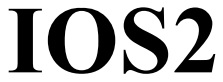 numer albumu.............................................	kierunek studiów i specjalność.............................................	semestr i stopień studiów			...............................................................stopień naukowy, imię i nazwiskoProdziekan ds. Kształcenia i StudentówWydziału Nauk PrzyrodniczychZgodnie z §14 Regulaminu studiów w Uniwersytecie Śląskim zwracam się z prośbą 
o udzielenie zgody na indywidualną organizację studiów (IOS) w semestrze .................................................. w roku akademickim ...............................................................Prośbę swą motywuję: ..........................................................................................................................................................................................................................................................................................................................Proszę o pozytywne rozpatrzenie mojego wniosku.Z wyrazami szacunku............................................ Załączniki**:  tabela z wykazem form zaliczenia przedmiotów uzgodnionych z prowadzącymi (obowiązkowo), ............................................................................................................................................................................... ................................................................................................................................................................* niepotrzebne skreślić ** zaznacz właściwą kratkęData wpływu pisma................................................(wypełnia dziekanat).............................................miejscowość,  data.............................................imię i nazwisko.............................................	numer albumu.............................................	kierunek studiów i specjalność.............................................	semestr i stopień studiów			Tabela* niepotrzebne skreślićPRZEDMIOTIMIĘ I NAZWISKO OSOBY PROWADZĄCEJ PRZEDMIOTTRYB I WARUNKI ZALICZENIATERMIN ZALICZENIAPODPIS              OSOBY PROWADZĄCEJ PRZEDMIOT